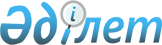 "Қазақстан Республикасының кейбір заңнамалық актілеріне үшінші елдерге қатысты арнайы қорғау, демпингке қарсы және өтемақы шараларын қолдану мәселелері бойынша өзгерістер мен толықтырулар енгізу туралы" Қазақстан Республикасы Заңының жобасы туралыҚазақстан Республикасы Үкіметінің 2014 жылғы 30 маусымдағы № 740 қаулысы      Қазақстан Республикасының Үкiметi ҚАУЛЫ ЕТЕДI:

      «Қазақстан Республикасының кейбір заңнамалық актілеріне үшінші елдерге қатысты арнайы қорғау, демпингке қарсы және өтемақы шараларын қолдану мәселелері бойынша өзгерістер мен толықтырулар енгізу туралы» Қазақстан Республикасы Заңының жобасы Қазақстан Республикасының Парламентi Мәжiлiсiнiң қарауына енгізiлсiн.      Қазақстан Республикасының

         Премьер-Министрі                        К. МәсімовЖоба ҚАЗАҚСТАН РЕСПУБЛИКАСЫНЫҢ ЗАҢЫ Қазақстан Республикасының кейбір заңнамалық актілеріне

үшінші елдерге қатысты арнайы қорғау, демпингке қарсы және

өтемақы шараларын қолдану мәселелері бойынша өзгерістер мен

толықтырулар енгізу туралы      1-бап. Қазақстан Республикасының мына заңнамалық актілеріне  өзгерістер мен толықтырулар енгізілсін:

      1. 2001 жылғы 30 қаңтардағы «Әкімшілік құқық бұзушылық туралы» Қазақстан Республикасының Кодексіне (Қазақстан Республикасы Парламентінің Жаршысы, 2001 ж., № 5-6, 24-құжат; № 17-18, 241-құжат; № 21-22, 281-құжат; 2002 ж., № 4, 33-құжат; № 17, 155-құжат; 2003 ж., № 1-2, 3-құжат; № 4, 25-құжат; № 5, 30-құжат; № 11, 56, 64, 68-құжаттар; № 14, 109-құжат; № 15, 122, 139-құжаттар; № 18, 142-құжат; № 21-22, 160-құжат; № 23, 171-құжат; 2004 ж.,№ 6, 42-құжат; № 10, 55-құжат; № 15, 86-құжат; № 17, 97-құжат; № 23, 139, 140-құжаттар; № 24, 153-құжат; 2005 ж., № 5, 5-құжат; № 7-8, 19-құжат; № 9, 26-құжат; № 13, 53-құжат; № 14, 58-құжат; № 17-18,  72-құжат; № 21-22, 86, 87-құжаттар; № 23, 104-құжат; 2006 ж., № 1, 5-құжат; № 2, 19, 20-құжаттар; № 3, 22-құжат; № 5-6, 31-құжат; № 8, 45-құжат; № 10, 52-құжат; № 11, 55-құжат; № 12, 72, 77-құжаттар; № 13, 85, 86-құжаттар; № 15, 92, 95-құжаттар; № 16, 98, 102-құжаттар; № 23, 141-құжат; 2007 ж., № 1, 4-құжат; № 2, 16, 18-құжаттар; № 3, 20, 23-құжаттар; № 4, 28, 33-құжаттар; № 5-6, 40-құжат; № 9, 67-құжат; № 10, 69-құжат; № 12, 88-құжат; № 13, 99-құжат; № 15, 106-құжат; № 16, 131-құжат; № 17, 136, 139, 140-құжаттар; № 18, 143, 144-құжаттар; № 19, 146, 147-құжаттар; № 20, 152-құжат; № 24, 180-құжат; 2008 ж., № 6-7, 27-құжат; № 12, 48, 51-құжаттар; № 13-14, 54, 57, 58-құжаттар; № 15-16, 62-құжат; № 20, 88-құжат; № 21, 97-құжат; № 23, 114-құжат; № 24, 126, 128, 129-құжаттар; 2009 ж., № 2-3, 7, 21-құжаттар; № 9-10, 47, 48-құжаттар; № 13-14, 62, 63-құжаттар; № 15-16, 70, 72, 73, 74, 75, 76-құжаттар; № 17, 79, 80, 82-құжаттар; № 18, 84, 86-құжаттар; № 19, 88-құжат; № 23, 97, 115, 117-құжаттар; № 24, 121, 122, 125, 129, 130, 133, 134-құжаттар; 2010 ж., № 1-2, 1, 4, 5-құжаттар; № 5, 23-құжат; № 7, 28, 32-құжаттар; № 8, 41-құжат; № 9, 44-құжат; № 11, 58-құжат; № 13, 67-құжат; № 15, 71-құжат; № 17-18, 112, 114-құжаттар; № 20-21, 119-құжат; № 22, 128, 130-құжаттар; № 24, 146, 149-құжаттар; 2011 ж., № 1, 2, 3, 7, 9-құжаттар; № 2, 19, 25, 26, 28-құжаттар; № 3, 32-құжат; № 6, 50-құжат; № 8, 64-құжат; № 11, 102-құжат; № 12, 111-құжат; № 13, 115, 116-құжаттар; № 14, 117-құжат; № 16, 128, 129-құжаттар; № 17, 136-құжат; № 19, 45-құжат; № 21, 161-құжат; № 24, 196-құжат; 2012 ж., № 1, 5-құжат; № 2, 9, 11, 13, 14, 16-құжаттар; № 3, 21, 22, 25, 26, 27-құжаттар; № 4, 32-құжат; № 5, 35, 36-құжаттар; № 8, 64-құжат; № 10, 77-құжат; № 12, 84, 85-құжаттар; № 13, 91-құжат; № 14, 92, 93, 94-құжаттар; № 15, 97-құжат; № 20, 121-құжат; № 23-24, 125-құжат; 2013 ж., № 1, 2, 3-құжаттар; № 2, 10, 11, 13-құжаттар; № 4, 21-құжат; № 7, 36-құжат; № 8, 50-құжат; № 9, 51-құжат; № 10-11, 54, 56-құжаттар; № 13, 62, 63, 64-құжаттар; № 14, 72, 74, 75-құжаттар; № 15, 77, 78, 79, 81, 82-құжаттар; № 16, 83-құжат; № 23-24, 116-құжат; 2014 ж., № 1, 6, 9-құжаттар; № 2, 10, 11-құжаттар; № 3, 21-құжаттар; 2014 ж., № 1, 6, 9, № 2, 10, 11, 3, 21, № 4-5, 24-құжаттар, 2014 ж., 15 мамырда «Егемен Қазақстан» және «Казахстанская правда» газеттерінде жарияланған «Қазақстан Республикасының кейбір заңнамалық актілеріне азаматтық қорғау мәселелері бойынша өзгерістер мен толықтырулар енгізу туралы» 2014 жылғы 11 сәуірдегі Қазақстан Республикасының Заңы, 2014 жылғы 19 мамырда «Егемен Қазақстан» және «Казахстанская правда» газеттерінде жарияланған «Қазақстан Республикасының кейбір заңнамалық актілеріне жол жүрісі мәселелері бойынша өзгерістер мен толықтырулар енгізу туралы» 2014 жылғы 17 сәуірдегі Қазақстан Республикасының Заңы, 2014 жылғы 22 сәуірде «Егемен Қазақстан» және «Казахстанская правда» газеттерінде жарияланған «Қазақстан Республикасының Әкімшілік құқық бұзушылық туралы кодексіне өзгеріс енгізу туралы» 2014 жылғы 21 сәуірдегі Қазақстан Республикасының Заңы, 2014 жылғы 25 сәуірде «Егемен Қазақстан» және «Казахстанская правда» газеттерінде жарияланған «Қазақстан Республикасының кейбір заңнамалық актілеріне ішкі істер органдарының қызметі мәселелері бойынша өзгерістер мен толықтырулар енгізу туралы» 2014 жылғы 23 сәуірдегі Қазақстан Республикасының Заңы):

      1) 429-баптың бірінші бөлігінің бірінші абзацы мынадай редакцияда жазылсын:

      «1. Осы тараудың басқа баптарында көзделген жағдайларды қоспағанда, кеден одағының кедендік шекарасы арқылы өткiзiлетiн не өткізілген тауарларды декларацияламау немесе анық емес кедендік декларациялау, яғни декларанттың, кеден өкілінің, уәкілетті экономикалық оператордың кеден декларациясында және кеден мақсаттары үшін қажетті өзге де құжаттарда тауарлар туралы, таңдап алынған кедендiк рәсім, тауарлардың кедендік құны не шыққан елі туралы белгiленген нысанда мәлiмдемеуі немесе анық емес мәліметтерді мәлiмдеуі немесе кедендік төлемдер, салық, арнайы, демпингке қарсы және өтемақы баждарын төлеуден босату үшін немесе олардың мөлшерін төмендету үшін негіз болатын өзге де анық емес мәліметтерді мәлімдеуі және кедендік мақсаттар үшін қажетті басқа да мәліметтерді мәлімдемеуі -»;

      2) 434-бап мынадай редакцияда жазылсын:

      «434-бап. Кедендік төлемдерді және салықтарды, арнайы,

                демпингке қарсы және өтемақы баждарын төлеу

                мерзімдерін бұзу

      Төлеушілердің, оның ішінде кеден өкілі, уәкілетті экономикалық оператор мәртебесі бар тұлғалардың белгіленген мерзімдерде кедендік төлемдерді және салықтарды, арнайы, демпингке қарсы және өтемақы баждарын төлемеу, сол сияқты шартты түрде шығарылған тауарларды негізгі кедендік декларациялау үшін кедендік алымдарды, кеден баждары мен салықтарды, арнайы, демпингке қарсы және өтемақы баждарын төлеуден босатуды беруге байланысты мақсаттан өзге мақсаттарда пайдалану кезінде, сондай-ақ кедендік төлемдер мен салықтарды, арнайы, демпингке қарсы және өтемақы баждарын кезең-кезеңмен төлеуді көздейтін кеден рәсімдеріне тауарларды мәлімдеу кезінде кедендік декларацияны табыс ету мерзімдері бұзылған жағдайда төлемеу, қылмыстық жаза қолданылатын әрекет белгілері болмаған кезде – 

      жеке тұлғаларға, дара кәсіпкерлерге, лауазымды адамдарға – кеден өкілдерінің немесе уәкілетті экономикалық операторлардың тізілімінен алып тастай отырып, кедендік төлемдердің, салықтардың, арнайы, демпингке қарсы және өтемақы баждары мен өсімпұлдардың төленуге тиісті сомаларының сомасынан отыз, шағын немесе орта кәсіпкерлік субъектілері немесе коммерциялық емес ұйымдар болып табылатын заңды тұлғаларға – қырық, ірі кәсіпкерлік субъектілері болып табылатын заңды тұлғаларға елу пайыз мөлшерінде, бірақ барлық жағдайларда кемінде екі жүз елу айлық есептік көрсеткіш мөлшерінде айыппұл салуға әкеп соғады.».

      2. 2008 жылғы 10 желтоқсандағы «Салық және бюджетке төленетін басқа да міндетті төлемдер туралы» Қазақстан Республикасының Кодексіне (Салық кодексі) (Қазақстан Республикасы Парламентінің Жаршысы, 2008 ж., № 22-I, 22-II, 112-құжат; 2009 ж., № 2-3, 16, 18-құжаттар; № 13-14, 63-құжат; № 15-16, 74-құжат; № 17, 82-құжат; № 18, 84-құжат; № 23, 100-құжат; № 24, 134-құжат; 2010 ж., № 1-2, 5-құжат; № 5, 23-құжат; № 7, 28, 29-құжаттар; № 11, 58-құжат; № 15, 71-құжат; № 17-18, 112-құжат; № 22, 130, 132-құжаттар; № 24, 145, 146, 149-құжаттар; 2011 ж., № 1, 2, 3-құжаттар; № 2, 21, 25-құжаттар; № 4, 37-құжат; № 6, 50-құжат; № 11, 102-құжат; № 12, 111-құжат; № 13, 116-құжат; № 14, 117-құжат; № 15, 120-құжат; № 16, 128-құжат; № 20, 151-құжат; № 21, 161-құжат; № 24, 196-құжат; 2012 ж., № 1, 5-құжат; № 2, 11, 15-құжаттар; № 3, 21, 22, 25, 27-құжаттар; № 4, 32-құжат; № 5, 35-құжат; № 6, 43, 44-құжаттар; № 8, 64-құжат; № 10, 77-құжат; № 11, 80-құжат; № 13, 91-құжат; № 14, 92-құжат; № 15, 97-құжат; № 20, 121-құжат; № 21-22, 124-құжат; № 23-24, 125-құжат; 2013 ж., № 1, 3-құжат; № 2, 7, 10-құжаттар; № 3, 15-құжат; № 4, 21-құжат; № 8, 50-құжат; № 9, 51-құжат; № 10-11, 56-құжат; № 12, 57-құжат; № 14, 72-құжат; № 15, 76, 81, 82-құжаттар; № 16, 83-құжат; № 21-22, 114, 115-құжаттар; № 23-24, 116-құжат, 2014 ж. № 1, 9-құжат; № 4-5, 24-құжат; 2014 жылғы 15 сәуірде «Егемен Қазақстан» және «Казахстанская правда» газеттерінде жарияланған «Қазақстан Республикасының кейбір заңнамалық актілеріне азаматтық қорғау мәселелері бойынша өзгерістер мен толықтырулар енгізу туралы» 2014 жылғы 11 сәуірдегі Қазақстан Республикасының Заңы; 2014 жылғы 19 сәуірдегі «Егемен Қазақстан» және «Казахстанская правда» газеттерінде жарияланған «Қазақстан Республикасының кейбір заңнамалық актілеріне жол жүрісі мәселелері бойынша өзгерістер мен толықтырулар енгізу туралы» 2014 жылғы 17 сәуірдегі Қазақстан Республикасының Заңы, 2014 жылғы 25 сәуірде «Егемен Қазақстан» және «Казахстанская правда» газеттерінде жарияланған «Қазақстан Республикасының кейбір заңнамалық актілеріне ішкі істер органдарының қызметі мәселелері бойынша өзгерістер мен толықтырулар енгізу туралы» 2014 жылғы 23 сәуірдегі Қазақстан Республикасының Заңы, 2014 жылғы 20 мамырда «Егемен Қазақстан» және «Казахстанская правда» газеттерінде жарияланған «Қазақстан Республикасының кейбір заңнамалық актілеріне рұқсат беру жүйесі мәселелері бойынша өзгерістер мен толықтырулар енгізу туралы» 2014 жылғы 16 мамырдағы Қазақстан Республикасының Заңы):

      557-бапта:

      3-тармақ мынадай мазмұндағы 17) тармақшамен толықтырылсын:

      «17) Қазақстан Республикасының заңнамалық актілерінде көзделген жағдайларда сыртқы сауда қызметін реттеу саласында басшылықты жүзеге асыратын уәкілетті органға береді.

      Ұсынылатын салық құпиясын құрайтын мәліметтердің тізбесін және оларды ұсыну тәртібін сыртқы сауда қызметін реттеу саласында басшылықты жүзеге асыратын уәкілетті органмен бірлесіп уәкілетті орган белгілейді.»;

      4-тармақ мынадай редакцияда жазылсын:

      «4. Салық құпиясын:

      осы бапта белгіленген жағдайларды қоспағанда, салық қызметі органдарының лауазымды адамдары;

      Қазақстан Республикасы ратификациялаған халықаралық шарттарға сәйкес үшінші тұлғаларға мәліметтер беруге Қазақстан Республикасының заңнамасымен уәкілеттік берілген мемлекеттік органдарды қоспағанда, осы бапта белгіленген тәртіппен салық қызметі органдарынан салық төлеуші (салық агенті) туралы мәліметтерді алған өзге мемлекеттік органдардың лауазымды адамдары жария етпеуге тиіс.».

      3. 2010 жылғы 30 маусымдағы «Қазақстан Республикасының кеден ісі туралы» Қазақстан Республикасының Кодексіне (Қазақстан Республикасы Парламентінің Жаршысы, 2010 ж., № 14, 70-құжат; № 24, 145-құжат; 2011 ж., № 1, 3-құжат; № 11, 102-құжат; № 19, 145-құжат; 2012 ж., № 2, 15-құжат; № 13, 91-құжат; № 15, 97-құжат; № 21-22, 124-құжат; № 23-24, 125-құжат; 2013 ж., № 1, 3-құжат; № 2, 13-құжат; № 7, 36-құжат; № 10-11, 56-құжат; № 14, 72-құжат; № 15, 81-құжат; № 16, 83-құжат; 2014 ж., № 4-5, 24-құжат, 2014 жылғы 20 мамырда «Егемен Қазақстан» және «Казахстанская правда» газеттерінде жарияланған «Қазақстан Республикасының кейбір заңнамалық актілеріне рұқсат беру жүйесі мәселелері бойынша өзгерістер мен толықтырулар енгізу туралы» 2014 жылғы 16 мамырдағы Қазақстан Республикасының Заңы):

      16-баптың 4-тармағы мынадай редакцияда жазылсын:

      «4. Мыналарға:

      Қазақстан Республикасының заңнамасына сәйкес басқа мемлекеттік органға;

      үшінші елдерге қатысты арнайы қорғау, демпингке қарсы және өтемақы шараларын енгізу алдындағы тергеулер мақсаты үшін Еуразиялық экономикалық комиссияға ақпаратты беру жағдайларын қоспағанда, осы баптың 3-тармағына сәйкес алынған кез келген ақпарат жария етуге және таратуға жатпайды.».

      4. «Астық туралы» 2001 жылғы 19 қаңтардағы Қазақстан Республикасының Заңына (Қазақстан Республикасы Парламентінің Жаршысы, 2001 ж. № 2, 12-құжат; № 15-16, 232-құжат; 2003 ж., № 19-20, 148-құжат; 2004 ж., № 23,142-құжат; 2006 ж., № 1, 5-құжат; № 24, 148-құжат; 2007 ж., № 2, 18-бап; № 3, 20-құжат; № 9, 67-құжат; № 18, 145-құжат; 2008 ж., № 13-14, 58-құжат; № 20, 89-құжат; 2009 ж., № 18, 84-құжат; № 24, 129-құжат; 2010 ж., № 5, 23-құжат., № 15, 71-құжат; 2011 ж., № 1, 2-құжат; № 11, 102-құжат; № 12, 111-құжат; 2012 ж., № 2, 14-құжат; № 14, 94-құжат; № 15, 97-құжат; № 21-22, 124-құжат; 2013 ж., № 9, 51-құжат; № 14, 75-құжат; 2014 ж., № 1, 4-құжат; № 4-5, 24-құжат, 2014 жылғы 20 мамырда «Егемен Қазақстан» және «Казахстанская правда» газеттерінде жарияланған «Қазақстан Республикасының кейбір заңнамалық актілеріне рұқсат беру жүйесі мәселелері бойынша өзгерістер мен толықтырулар енгізу туралы» 2014 жылғы 16 мамырдағы Қазақстан Республикасының Заңы):

      10-баптың 15) тармақшасы алып тасталсын.

      5. «Жеке кәсіпкерлік туралы» 2006 жылғы 31 қаңтардағы Қазақстан Республикасының Заңына (Қазақстан Республикасы Парламентінің Жаршысы, (2006 ж., № 3, 21-құжат; № 16, 99-құжат; № 23, 141-құжат; 2007 ж., № 2, 18-құжат; № 3, 20-құжат; № 17, 136-құжат; 2008 ж., № 13-14, 57, 58-құжаттар; № 15-16, 60-құжат; № 23, 114-құжат; № 24, 128, 129-құжаттар; 2009 ж., № 2-3, 18, 21-құжаттар; № 9-10, 47, 48-құжаттар; № 11-12, 54-құжат; № 15-16, 74, 77-құжаттар; № 17, 82-құжат; № 18, 84, 86-құжаттар; № 19, 88-құжат; № 23, 97-құжат; № 24, 125, 134-құжаттар; 2010 ж., № 5, 23-құжат; № 7, 29-құжат; № 15, 71-құжат; № 22, 128- құжат; № 24, 149-құжат; 2011 ж., № 1, 2-құжат; № 2, 26-құжат; № 6, 49-құжат; № 11, 102-құжат; 2012 ж., № 15, 97-құжат; № 20, 121-құжат; № 21-22, 124-құжат; 2013 ж., № 1, 3-құжат; № 5-6, 30-құжат; № 14, 75-құжат; № 15, 81-құжат; № 21-22, 115-құжат, 2014 ж., № 1, 4-құжат; № 4-5, 24-құжат, 2014 жылғы 20 мамырда «Егемен Қазақстан» және «Казахстанская правда» газеттерінде жарияланған «Қазақстан Республикасының кейбір заңнамалық актілеріне рұқсат беру жүйесі мәселелері бойынша өзгерістер мен толықтырулар енгізу туралы» 2014 жылғы 16 мамырдағы Қазақстан Республикасының Заңы):

      1) 10-бап мынадай редакцияда жазылсын:

      «10-бап. Ішкі нарықты қорғау

      Ішкі нарықты қорғау Қазақстан Республикасының заңнамасына сәйкес кедендік-тарифтік және тарифтік емес реттеу шаралары, арнайы қорғау, демпингке қарсы және өтемақы шараларын қолдану арқылы жүзеге асырылады.»;

      2) 48-бап мынадай редакцияда жазылсын:

      «48-бап. Үшінші елдерге қатысты арнайы қорғау, демпингке қарсы және өтемақы шараларын қолдану бойынша Қазақстан Республикасының заңнамасын бұзғаны үшін жеке кәсіпкерлік субъектілерінің жауаптылығы Үшінші елдерге қатысты арнайы қорғау, демпингке қарсы және өтемақы шараларын қолдану бойынша Қазақстан Республикасының заңнамасын жеке кәсіпкерлік субъектілерінің бұзуы Қазақстан Республикасының заңдарында белгіленген жауаптылыққа әкеп соғады.»;

      3) 49-бап алып тасталсын.

      6. «Агроөнеркәсіптік кешенді және ауылдық аумақтарды дамытуды мемлекеттік реттеу туралы» 2005 жылғы 8 шілдедегі Қазақстан Республикасының Заңына (Қазақстан Республикасы Парламентінің Жаршысы, 2005 ж., № 13, 52-құжат; 2007 ж., № 5-6, 42-құжат, № 18, 145-құжат; 2008 ж., № 23, 124-құжат; 2009 ж., № 17, 82-құжат; № 24, 129-құжат, 2010 ж., № 1-2, 5-құжат; № 5, 23-құжат; № 15, 71-құжат; 2011 ж., № 1, 2, 7-құжаттар; № 2, 26-құжат; № 11, 102-құжат; 2012 ж., № 2, 16-құжат; № 14, 94-құжат; № 15, 97-құжат; 2013 ж., № 9, 51-құжат; № 14, 72, 75-құжаттар, 2014 ж., № 2, 10-құжат):

      12-баптың 1-тармағының 2) тармақшасы мынадай редакцияда жазылсын:

      «2) Қазақстан Республикасының заңнамасына сәйкес кедендік-тарифтік, тарифтік емес реттеу шаралары, арнайы қорғау, демпингке қарсы және өтемақы шараларын қолдану арқылы iшкi нарықты қорғау.».

      7. «Мемлекеттік статистика туралы» 2010 жылғы 19 наурыздағы 

Қазақстан Республикасының Заңына (Қазақстан Республикасы Парламентінің Жаршысы, 2010 ж., № 5, 22-құжат; № 15, 71-құжат; 2011 ж., № 11, 102-құжат; 2012 ж., № 14, 95-құжат; № 21-22, 124-құжат; 2013 ж., № 14, 72, 75-құжаттар, 2014 ж., № 1, 4-құжат):

      8-баптың 5-тармағы мынадай мазмұндағы екінші бөлікпен толықтырылсын:

      «Сыртқы сауда қызметін реттеу саласында басшылықты жүзеге асыратын уәкілетті органның сұрауы бойынша мәліметтер Қазақстан Республикасының үшінші елдерге қатысты арнайы қорғау, демпингке қарсы және өтемақы шараларын қолдану туралы заңнамасына сәйкес арнайы қорғау, демпингке қарсы және өтемақы шараларын қолдану және енгізу алдындағы тергеу жүргізу мақсатында ұсынылады.».

      2-бап. Осы Заң алғашқы ресми жарияланған күнінен кейін күнтізбелік отыз күн өткен соң қолданысқа енгізіледі.      Қазақстан Республикасының

      Президенті
					© 2012. Қазақстан Республикасы Әділет министрлігінің «Қазақстан Республикасының Заңнама және құқықтық ақпарат институты» ШЖҚ РМК
				